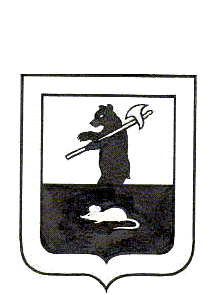 АДМИНИСТРАЦИЯ ГОРОДСКОГО ПОСЕЛЕНИЯ МЫШКИНПОСТАНОВЛЕНИЕг. Мышкин05.04.2023                                                                                                           №67О проведении месячника пожарной безопасностина территории городского поселения МышкинВ соответствии с  Федеральным законом от 06 октября 2003года№ 131-ФЗ «Об общих принципах организации местного самоуправления  в Российской Федерации», Федеральным законом от 21 декабря 1994года       № 69-ФЗ «О пожарной безопасности», распоряжением Губернатора Ярославской области от 15 февраля 2023года № 30-р «О проведении месячника пожарной безопасности на территории Ярославской области» и приказом Главного управления МЧС России по Ярославской области от 26 января 2016 года  № 26 «Об утверждении Порядка использования открытого огня и разведении костров на землях сельскохозяйственного назначения и земель запаса»,ПОСТАНОВЛЯЕТ:1. Провести с 15 апреля по 15 мая 2023 года месячник пожарной безопасности на территории городского поселения Мышкин.2. Утвердить План по подготовке и проведению месячника пожарной безопасности на территории городского поселения Мышкин (Приложение № 1).3. Опубликовать настоящее постановление в газете «Волжские зори» и разместить на официальном сайте городского поселения Мышкин в информационно-телекоммуникационной сети «Интернет». 4. Контроль за исполнением возложить на заместителя Главы Администрации городского поселения Мышкин.5. Настоящее постановление вступает в силу с момента подписания. Глава городскогопоселения Мышкин                   	                                                        А.А. Кошутина Приложение № 1                                                                          к постановлению Администрации                                                                           городского поселения Мышкинот  05.04.2023№ 67ПЛАН по подготовке и проведению месячника пожарной безопасности на территории городского поселения Мышкин№ п/пНаименование мероприятийСрок исполненияОтветственный исполнительОтметка о выполнении1.Провести заседание комиссии по  КЧС и ОПБ городского поселения Мышкин по подготовке к пожароопасному периоду.до 21.04.2023Кошутина А.А. - Глава ГП Мышкин.Суслова Т.А. - Ведущий специалист МУ «Управление городского хозяйства».2.Произвести анализ состояния и готовности источников наружного противопожарного водоснабжения    (пожарных гидрантов,  водоемов)до 26.04.2023Рощин С.А. - Заместитель Начальника МУ «Управление городского хозяйства».ГП ЯО «Северный водоканал»,ПЧ-323.Откорректировать реестры не эксплуатируемых строений (бесхозяйных, заброшенных). Принять меры по их утилизации или приведению в пожаробезопасное состояние.до  28.04.2023Суслова Т.А. - Ведущий специалист МУ «Управление городского хозяйства».Копич С.Ю. - Начальник МУ «Управление городского хозяйства».4.Организовать проведение мероприятий по выявлению мест возможного проживания граждан, ведущих асоциальный образ жизни и склонных к правонарушениям в области пожарной безопасности, с целью проведения с ними соответствующей профилактической работы.В период проведения месячникаСуслова Т.А. - Ведущий специалист МУ «Управление городского хозяйства».Копич С.Ю. - Начальник МУ «Управление городского хозяйства».Отделение МВД России по Мышкинскому району5.Произвести подворовые обходы по вопросам профилактики пожаров. Проверить наличие и состояние подъездных путей к МКД.   Произвести проверку состояния подвалов, чердаков МКД на предмет их содержания в соответствии с требованиями пожарной безопасности совместно с представителями управляющих компаний, организаций по обслуживанию и ремонту домов,  ТСЖ, ТСН председателями совета МКД.В период проведения месячникаСуслова Т.А. - Ведущий специалист МУ «Управление городского хозяйства».Рощин С.Б. - Заместитель Начальника МУ «Управление городского хозяйства».Отделение МВД России по Мышкинскому району.6.Распространить среди населения памятки о мерах пожарной безопасности.В период проведения месячникаСуслова Т.А. - Ведущий специалист МУ «Управление городского хозяйства».7.Проинформировать население о мерах пожарной безопасности через средства массовой информации.В период проведения месячникаПшеничная Ю.В. - Начальник отдела финансов и общих вопросов Администрации ГП Мышкин.Кравалис О.Л. -  Консультант отдела финансов и общих вопросов Администрации ГП Мышкин.8.Произвести работу по ликвидации несанкционированных свалок, уборке территории от сухой травы, мусора.В период проведения месячникаБобков В.В. - Инженер МУ «Управление городского хозяйства».9.Производить  контроль за соблюдением порядка использования открытого огня,  не допускать неконтролируемых палов сухой травы, разведения костров и сжигания мусора.В период проведения месячникаКопич С.Ю. - Начальник МУ «Управление городского хозяйства».Бобков В.В. – Инженер МУ «Управление городского хозяйства».10.Предоставлять еженедельный отчет о проделанной работе  в отдел по ВМР, ГО и ЧС администрации Мышкинского МРВ период проведения месячникаСуслова Т.А. – Ведущий специалист МУ «Управление городского хозяйства».11.Подвести итоги проведения месячника пожарной безопасности, отчет об исполнении представить в отдел по ВМР, ГО и ЧС администрации Мышкинского  МРдо 16.05.2023Кошутина А.А. – Глава ГП Мышкин. Суслова Т.А. – Ведущий специалист МУ «Управление городского хозяйства».